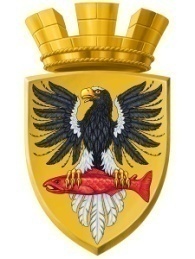                           Р О С С И Й С К А Я   Ф Е Д Е Р А Ц И ЯКАМЧАТСКИЙ КРАЙП О С Т А Н О В Л Е Н И ЕАДМИНИСТРАЦИИ ЕЛИЗОВСКОГО ГОРОДСКОГО ПОСЕЛЕНИЯот 15.05.2015					        № 355-п     г. Елизово	Руководствуясь п.2 ст. 3.3 Федерального закона от 25.10.2001 N 137-ФЗ "О введении в действие Земельного кодекса Российской Федерации", пп.2 п.8 ст. 39.15, п.13 ст. 39.16, п. 7 ст.39.18 Земельного кодекса Российской Федерации, Федерального закона от 06.10.2003 N 131-ФЗ "Об общих принципах организации местного самоуправления в Российской Федерации", Устава Елизовского городского поселения ПОСТАНОВЛЯЮ1. В связи с поступлением в адрес администрации Елизовского городского поселения   заявления иного гражданина о намерении участвовать в аукционе, отказать Яровому С.П.  в предварительном согласовании предоставления земельного участка.2. Управлению архитектуры и градостроительства администрации Елизовского городского поселения обеспечить постановку на кадастровый учет земельного участка площадью 853 кв.м в кадастровом квартале 41:05:0101004 местоположением: г. Елизово, смежного с земельным участком по адресу: г. Елизово, ул. Некрасова, д. 3а с целью дальнейшего выставления на аукцион на право заключения договора аренды земельного участка.3. Управлению делами администрации Елизовского городского поселения (Т.С. Назаренко) разместить настоящее постановление на сайте администрации в сети Интернет.4. Контроль за исполнением настоящего постановления возложить на Руководителя Управления архитектуры и градостроительства администрации Елизовского городского поселения О.Ю.Мороз.Главаадминистрации Елизовскогогородского поселения                                                                                                Л.Н. ШеметоваОб отказе в предварительном согласовании предоставления земельного участка Яровому С.П. и о формировании земельного участка для выставления на аукцион на право заключения договора аренды земельного участка для индивидуального жилищного строительства